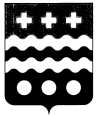 РОССИЙСКАЯ  ФЕДЕРАЦИЯСОБРАНИЕ  ДЕПУТАТОВ МОЛОКОВСКОГО РАЙОНАТВЕРСКОЙ ОБЛАСТИР Е Ш Е Н И Е30.06.2017                                                                                                № 167         п. МолоковоВ связи с изменением законодательства, в соответствии со статьей 42 Устава муниципального образования Молоковский район Тверской области Собрание депутатов Молоковского района  решило:1. Внести в Устав муниципального образования Молоковский район Тверской области, принятый Собранием депутатов Молоковского района 10 июня 2005 года  (Решение № 28), следующие изменения, изложив часть 6.1 статьи 32 Устава в следующей редакции: «6.1. Глава муниципального образования должен соблюдать ограничения, запреты, исполнять обязанности, которые установлены Федеральным законом от 25 декабря 2008 года № 273-ФЗ "О противодействии коррупции", Федеральным законом от 3 декабря 2012 года № 230-ФЗ "О контроле за соответствием расходов лиц, замещающих государственные должности, и иных лиц их доходам", Федеральным законом от 7 мая 2013 года № 79-ФЗ "О запрете отдельным категориям лиц открывать и иметь счета (вклады), хранить наличные денежные средства и ценности в иностранных банках, расположенных за пределами территории Российской Федерации, владеть и (или) пользоваться иностранными финансовыми инструментами.».2. В соответствии с Федеральным законом  «О государственной регистрации уставов муниципальных образований» настоящее Решение после принятия в окончательном варианте направить в Управление Министерства юстиции Российской Федерации по Тверской области для государственной регистрации.3. Настоящее Решение, за исключением пункта 1, вступает в силу со дня его подписания.4. Пункт 1 настоящего Решения вступает в силу после государственной регистрации настоящего Решения и официального опубликования настоящего Решения в официальном печатном издании – районной газете «Молоковский край».Глава  Молоковского района                                                           А.П. ЕфименкоО внесении изменений в Устав муниципального образования Молоковский район Тверской области